Koordinátor zapojených rodičů
Vytváření dovedností a komunitních kapacit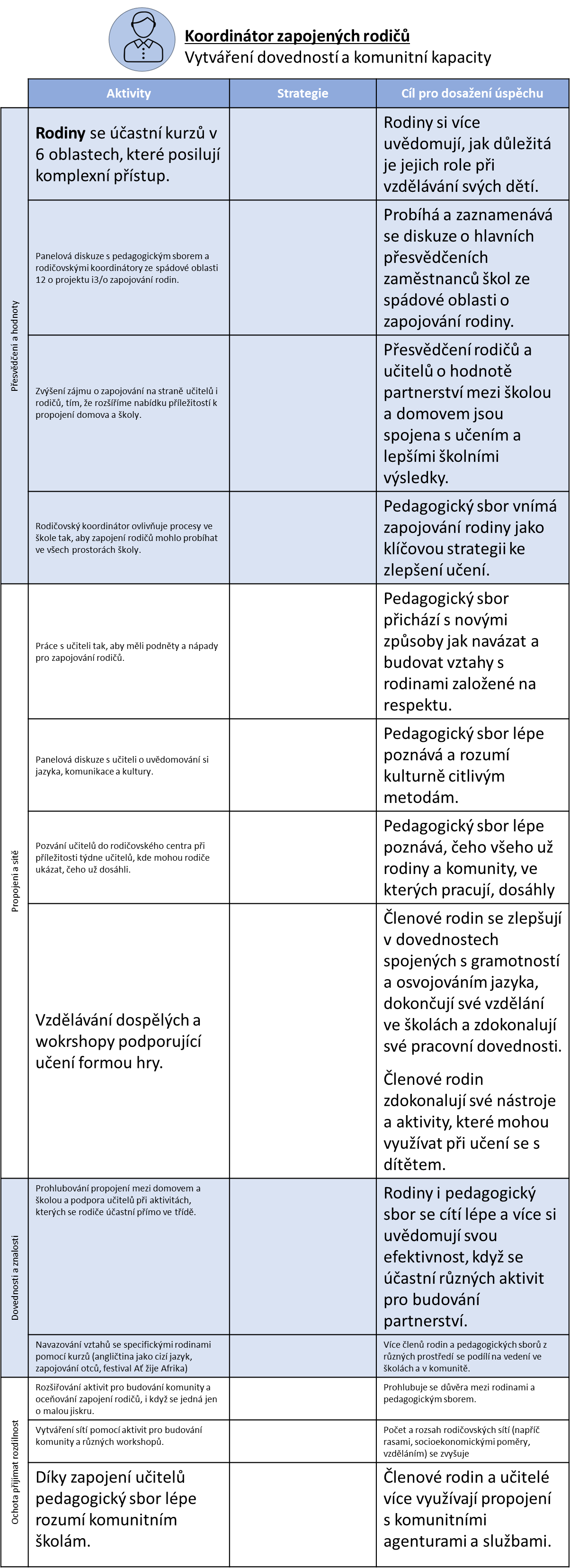 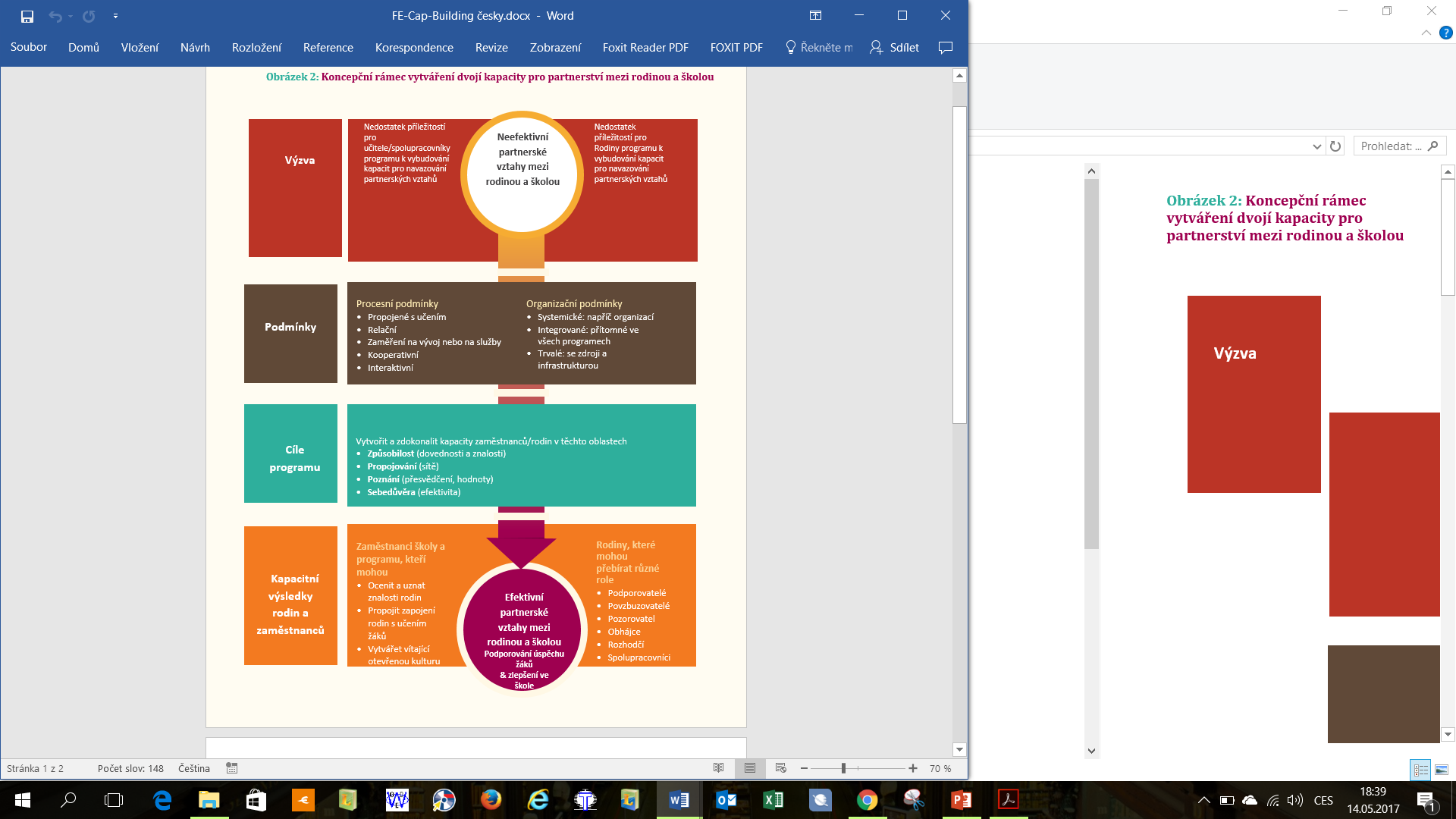 AktivityStrategieCíl pro dosažení úspěchuPřesvědčení a hodnotyRodiny se účastní kurzů v 6 oblastech, které posilují komplexní přístup. Rodiny si více uvědomují, jak důležitá je jejich role při vzdělávání svých dětí.Přesvědčení a hodnotyPanelová diskuze s pedagogickým sborem a rodičovskými koordinátory o projektu i3/o zapojování rodin.Probíhá a zaznamenává se diskuze o hlavních přesvědčeních zaměstnanců škol ze spádové oblasti o zapojování rodin.Přesvědčení a hodnotyZvýšení zájmu o zapojování na straně učitelů i rodičů tím, že rozšíříme nabídku příležitostí k propojení domova a školy.Rodiče a učitelé si uvědomují hodnotu partnerství mezi školou a domovem, která je spojena s učením a lepšími školními výsledky. Přesvědčení a hodnotyRodičovský koordinátor ovlivňuje procesy ve škole tak, aby zapojení rodičů mohlo probíhat ve všech prostorách školy.Pedagogický sbor vnímá zapojování rodiny jako klíčovou strategii ke zlepšení učení.Propojení a sítěPráce s učiteli tak, aby měli podněty a nápady pro zapojování rodičů.Pedagogický sbor přichází s novými způsoby, jak navázat a budovat vztahy s rodinami založené na respektu.Propojení a sítěPanelová diskuze s učiteli o uvědomování si role jazyka, komunikace a kultury.Pedagogický sbor lépe poznává a rozumí kulturně citlivým metodám.Propojení a sítěPozvání učitelů do rodičovského centra při příležitosti týdne učitelů, kde mohou rodiče ukázat, čeho už dosáhli. Pedagogický sbor lépe poznává, čeho všeho už rodiny a komunity, ve kterých pracují, dosáhly.Propojení a sítěVzdělávání dospělých a workshopy podporující učení formou hry.Členové rodin se zlepšují v dovednostech spojených s gramotností a osvojováním jazyka, dokončují své vzdělání ve školách a zdokonalují své pracovní dovednosti.Členové rodin se učí a zdokonalují v tom, jak mohou udělat učení pro dítě ještě lepší a efektivnější.Dovednosti a znalostiProhlubování propojení mezi domovem a školou a podpora učitelů při aktivitách, kterých se rodiče účastní přímo ve třídě.Rodiny i pedagogický sbor se cítí lépe a více si uvědomují svou efektivnost, když se účastní různých aktivit pro budování partnerských vztahů.Dovednosti a znalostiNavazování vztahů se specifickými rodinami pomocí kurzů (angličtina jako cizí jazyk, zapojování otců, festival Ať žije Afrika), aby si zvýšili sebedůvěru a mohli se ujímat vedoucích rolí.Více členů rodin a pedagogických sborů z různých prostředí se podílí na vedení ve školách a v komunitě. Ochota přijímat rozdílnostRozšiřování aktivit pro budování komunity a oceňování zapojení rodičů, i když se jedná jen o malou jiskru.Prohlubuje se důvěra mezi rodinami a pedagogickým sborem.Ochota přijímat rozdílnostVytváření sítí pomocí aktivit pro budování komunity a různých workshopů.Počet a rozsah rodičovských sítí (napříč rasami, socioekonomickými poměry, vzděláním) se zvyšuje.Ochota přijímat rozdílnostDíky zapojení učitelů pedagogický sbor lépe rozumí komunitním školám.Členové rodin a učitelé více využívají propojení s komunitními agenturami a službami.